Fecha: 04 de mayo de 2015	Boletín de prensa Nº 1318DISMINUYEN HOMICIDIOS EN PRIMER TRIMESTRE DE 2015: OBSERVATORIO DEL DELITO EN PASTOEl primer trimestre de 2015 cerró con una reducción del 56% en el delito de homicidio en la capital de Nariño y los delitos de alto impacto reportados por la Policía Metropolitana también tuvieron una disminución significativa del -21 por ciento a comparación de esta misma fecha en 2014.El informe presentado por el Observatorio del Delito bajo la dirección de la Secretaría de Gobierno Municipal indica además que de todos los eventos monitoreados, dos presentan aumento en las cifras durante los tres primeros meses del año 2015, lo que corresponde a suicidios con un 66% y el hurto de motocicletas con un 4% con respecto al mismo periodo del año inmediatamente anterior.El secretario de Gobierno Álvaro José Gomezjurado Garzón, destacó la reducción de la criminalidad y recalcó que las autoridades implementarán planes para disminuir los casos de los delitos de afectación ciudadana y advirtió que todas las estrategias de seguridad, justicia y convivencia, están centradas en evitar que estas cifras se incrementen. “La comunidad debe tener una mayor colaboración con las autoridades para evitar que se registren delitos en sus comunas, corregimientos o veredas”, precisó.Contacto: Secretario de Gobierno, Álvaro José Gomezjurado Garzón. Celular: 3016998027SOCIALIZAN RECONVERSIÓN TECNOLÓGICA PARA LADRILLERAS DE JONGOVITO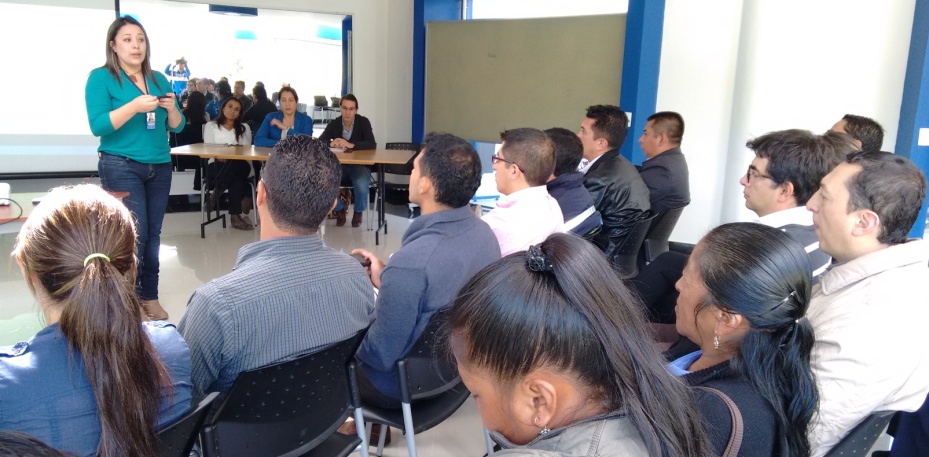 Funcionarios de la Secretaría de Gestión Ambiental así como del Programa de Desarrollo Resiliente Bajo en Carbono y el equipo consultor de la Corporación Ambiental Empresarial CAEM, adscrita a la Cámara de Comercio de Bogotá, estuvieron presentes en la socialización del proyecto: ‘Estudio de factibilidad económica del proceso de reconversión tecnológica de las ladrilleras artesanales del corregimiento de Jongovito’.El proceso analizará la situación económica, social, estado de las ladrilleras, disponibilidad de combustibles, contaminación, entre otras variables, para lograr que las familias dedicadas a esta actividad, implementen nueva tecnología y reducir los impactos ambientales y de salud de estas personas.Paola Andrea Herrera coordinadora de los proyectos de energía de la Corporación Ambiental Empresarial CAEM, explicó que el propósito es cambiar los hornos actuales para mejorar la calidad de vida de las personas que trabajan en los mismos, al tiempo que se busca minimizar el daño ambiental. “Actualmente ellos trabajan con leña, la idea es cambiar el combustible para evitar la deforestación y que utilicen gas natural”, aclaró.Por su parte la secretaria de Gestión Ambiental Natalia Rodríguez Ramírez, señaló que el proyecto se realiza dentro del convenio entre la Administración Local y el Programa de Desarrollo Resiliente Bajo en Carbono. “El estudio suministrará los datos del número de personas con las que trabajaremos en la zona y lograr así una mejor calidad de vida para las familias que laboran en la producción de ladrillo”, concluyó la funcionaria.Contacto: Secretaria de Gestión Ambiental, Natalia Rodríguez Ramírez. Celular: 3004690363	AMNISTÍA PARA EL 100% DE INTERESES DE MORA EN COMPARENDOS DE TRÁNSITOEl Concejo Municipal aprobó el proyecto por medio del cual se autoriza la amnistía del 100% de los intereses de mora sobre los comparendos de tránsito, así lo dio a conocer el secretario Guillermo Villota Gómez quien recalcó que la medida estará vigente hasta el 30 de diciembre de 2015.   La medida beneficia a quienes tengan comparendos en mora. El proyecto de acuerdo también cobija a los infractores de la Ley 1696 del 19 de diciembre de 2013 la cual hace alusión a conducir en estado de embriaguez.Contacto: Secretario de Tránsito y Transporte, Guillermo Villota Gómez. Celular: 3175738406CONMEMORAN DÍA DE LA MUJER VÍCTIMA DEL CONFLICTO ARMADOLa  Alcaldía de Pasto en un trabajo conjunto con la Agencia Internacional para las Migraciones OIM, presentaron a la ciudadanía un homenaje a la mujer víctima del conflicto armado. Diferentes tipos de actividades como una toma simbólica de los medios de comunicación, plasmar huellas de mujeres víctimas en la plaza de Nariño  y la presentación de la obra de teatro “Mercedes el río que Canta”, sirvieron para contarle a la población, el trabajo que realiza la Mesa Municipal de Participación de Víctimas.Edgar Jiménez director de la OIM Pasto, expresó su satisfacción con la jornada. “Estamos mostrando un proceso que nace de las mujeres que hacen parte de la mesa de víctimas del conflicto armado. La Alcaldía de Pasto es un socio estratégico porque ha mostrado voluntad y responsabilidad en el marco de la implementación de la Ley de víctimas y por eso nos hemos articulado”, expresó.Por su parte la Asesora de Víctimas del despacho de la Alcaldía de Pasto, Gabriela Villota, manifestó que se ha venido haciendo un trabajo articulado con la participación de la OIM, USAID, Mesa Municipal de Participación de Victimas y el Centro de Memoria Histórica. “La meta es seguir resarciendo los daños sufridos por las víctimas del país. Al victimizar a la mujer en el conflicto, hace que haya más sufrimiento ya que ellas son madres y personas que deben sacar adelante a sus familias”, indicó.La estudiante Andrea Bravo, quien presenció la obra de teatro, expresó que estos eventos son importantes ya que se evidencia una realidad. “El conflicto no solo es de los militares o de los grupos insurgentes, también es de las madres cabeza de hogar ya que sufren porque sus hijos se van a la guerra. La jornada me permitió reflexionar y ver la gran necesidad de alcanzar el perdón”.Contacto: Asesora Despacho para el tema de Víctimas, Gabriela Villota. Celular: 3006955960CONVOCATORIA: ESTÍMULOS INVESTIGACIÓN LITERARIA “PASTO CIUDAD CAPITAL LECTORA 2015”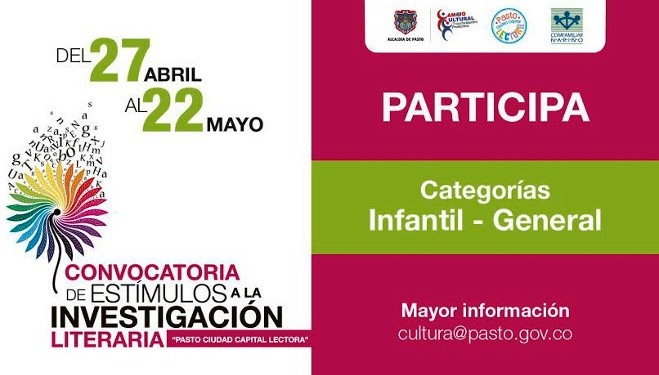 La Alcaldía de Pasto a través de la Secretaría de Cultura, invita a la ciudadanía en general a participar en la Convocatoria de Estímulos a la Investigación Literaria 'Pasto Ciudad Capital Lectora 2015', cuyas propuestas están dirigidas a la historia, hábitos de lectura, problemáticas o aspectos de la creación, circulación o valoración de elementos relacionados con la producción literaria de Pasto.Las modalidades de la convocatoria son: Investigación Literaria Infantil como también Investigación Literaria General, en la cual podrán participar personas naturales mayores de 18 años, personas jurídicas que representen organizaciones del derecho privado sin ánimo de lucro y grupos de investigación.El número total de estímulos a entregar serán 8, de los cuales 3 se otorgará a la Investigación Literaria Infantil y 5 a la Investigación Literaria General con un valor de $5.000.000 de pesos cada uno, sumando una bolsa total de $40.000.000.Las propuestas deberán ser diligenciadas y entregadas en un formulario de inscripción en la Secretaría de Cultura ubicada en el Centro Cultural Pandiaco de la calle 19 con carrera 42 esquina, en horarios de oficina o enviado por correo certificado a la misma dirección hasta el 22 de mayo del presente año.Las bases y requisitos en su totalidad de la convocatoria se encuentran en la página www.pasto.gov.co o en el link: http://www.pasto.gov.co/index.php/eventos-alcaldia/inscripciones-convocatorias/5419-convocatoria-de-estimulos-a-la-investigacion-literaria-pasto-ciudad-capital-lectora-2015Contacto: Secretaria de Cultura, María Paula Chavarriaga R. Celular: 3006196374ESTA VEZ MI BARRIO UN ESPACIO DE ENCUENTRO SE REALIZARÁ EN JUAN PABLO IILa Dirección Administrativa de Espacio Público llevará a cabo el sábado 16 de mayo, una nueva jornada de “Mi barrio un espacio de encuentro” en el sector de Juan Pablo II junto con diferentes entidades de la Alcaldía de Pasto. El evento permite que los residentes de la zona manifiesten sus inquietudes y problemáticas respecto a temas de convivencia, servicios públicos, buen uso de los espacios comunes, entre otros asuntos.En la actividad se brindarán servicios de vacunación para continuar o completar el esquema a niños, niñas, mujeres embarazadas y adultos mayores, de igual forma habrá recreación infantil, bailoterapia, asesoría en programas de salud y planificación familiar. De la misma manera, la Secretaría de Cultura presentará a sus personajes Cuyman y Chuchingas quienes reforzarán los temas de ciudadanía y finalmente se realizará vacunación de caninos y felinos así como recolección de escombros por parte de la Secretaría de Gestión Ambiental. Contacto: Director de Espacio Público, Parménides Castillo Córdoba. Celular: 3216129427	ACTUALIZACIÓN DE DATOS BENEFICIARIOS PROGRAMA MÁS FAMILIAS EN ACCIÓNLa Secretaría de Bienestar Social comunica a los beneficiarios del programa “Más Familias en Acción” que se encuentran en el archivo adjunto de este comunicado, para que se acerquen a las instalaciones de la dependencia con el fin de actualizar datos y hacer la respectiva entrega de las tarjetas del programa. Cabe destacar que los listados se ubicarán en las oficinas de Bienestar Social hasta el jueves 07 de mayo de 2015 en horario de atención de 8:00 a 11.00 de la mañana y de 2:00 a 5:00 de la tarde.Contacto: Secretaria de Bienestar Social, Laura Patricia Martínez Baquero. Celular: 3016251175	PAGO SUBSIDIO ECONÓMICO A  PERSONAS MAYORES DEL MUNICIPIO DE PASTOEn atención a la información suministrada por parte del Consorcio Colombia Mayor, el 29 de abril del año en curso, la Secretaría de Bienestar Social comunica a beneficiarios que hacen parte del “Programa Colombia Mayor, modalidad subsidio económico” que se dará inicio a los pagos en los puntos de atención autorizados.Se sugiere para la nómina de julio 2015, verificar la asignación del lugar de pago ya que por instrucciones del Consorcio Colombia Mayor operador del programa en mención, se estará realizando reubicación de los puntos de atención Servientrega a otra entidad pagadora, que hasta la fecha  aún  está por definir,  por lo cual solicitamos confirmar esta información a través de la página www.pasto.gov.co/tramites y servicios/bienestar social/colombiamayor/ingresar numero de cedula Para la nómina programada en el mes de mayo, se cancelará los meses correspondientes a marzo y abril del presente año, conservando los mismos puntos de pago durante las fechas establecidas de la siguiente manera:Servientregas (Efecty) y Gane Supergiros: a partir del lunes 11 hasta el martes 26 de mayo del año en curso, en el horario de la mañana de 8:00 am a 12:00 m.Banco Popular: a partir del  lunes 11 hasta el miércoles 27 de mayo del año en curso, en el horario de la mañana de 8:00 am a 11:00 am.15 Corregimientos (modalidad caja extendida): a partir del miércoles 6 hasta el martes 19 de mayo del presente año, según cronograma establecido. Las personas que no alcancen a realizar su cobro en los corregimientos de acuerdo al cronograma, deben acercarse a los distintos puntos de pago autorizados que ofrece GANE Supergiros en Pasto.Se recuerda a los beneficiarios que es indispensable presentar la cédula original. En caso de personas que cobran con poder notarial, éste debe tener vigencia del último mes, además se debe  presentar dos copias y originales de cédula (beneficiario y apoderado).La distribución de la nómina se realiza de acuerdo al último digito del número de cédula, teniendo en cuenta el siguiente cronograma:Puntos de pagos autorizadosSe mantiene la estrategia de pago que se puede observar en el siguiente cronograma:Para mayor información pueden dirigirse a las instalaciones de la Secretaría de Bienestar Social ubicada en el barrio Mijitayo carrera 26 sur (antiguo Inurbe) o comunicarse a través de los siguientes medios de consulta: Líneas telefónicas Secretaría de Bienestar Social: 7238681 – 7233561 / Servientrega: 7369912 ext 6.Contacto: Secretaria de Bienestar Social, Laura Patricia Martínez Baquero. Celular: 3016251175	Pasto Transformación ProductivaOficina de Comunicación SocialAlcaldía de PastoPuntos de PagoDígitoNovedadPersonas programasServientrega- Efecty Parque Bolívar  (Cra 6 N. 25 – 87)0Se mantiene Igual892Súper Giros Av. Colombia (Cll 12 N. 15 -97)1Se mantiene Igual832Servientrega- Efecty Plaza Carnaval (Cra 20 N. 18 – 34)2Se mantiene igual843Servientrega- Efecty BombonaCentro Comercial Nuevo Bombona  local 13Se mantiene igual862Servientrega- Efecty Américas (Cra 19 N. 14 – 21)4Se mantiene igual905Servientrega- Efecty Fátima (Cll 17 N. 13 -76)5Se mantiene igual870Servientrega- Efecty Parque Infantil (Cll 16 B N. 29 -48)6Se mantiene igual914Banco Popular – Plaza de Nariño7Se mantiene Igual1028Súper Giros Av. Santander (Cll 22 N. 23 – 50)8Se mantiene Igual869Súper Giros Av. Julián Bucheli (Cll 13 N. 15 – 19)9Se mantiene Igual899Servientrega- Efecty EL ENCANOSe mantiene Igual434Servientrega- Efecty CATAMBUCOSe mantiene Igual746Súper Giros en Corregimientos – Caja ExtendidaSe cancelará en cada uno de los 15 corregimientosSe cancelará en cada uno de los 15 corregimientos3.193 Súper Giros en Pasto – únicamente para los dígitos 1, 8 y 9 se ofrece otras alternativas de pago en la zona urbana de Pasto, tales como:Centro Comercial Astrocentro Cra 24 N.15 – 61 Local 13Centro Comercial Único Cll 22 – 6 – 21 Local 31 A Santa Isabel Cra 24 N. 5 Sur 83Villa Alejandría Mz 17 Cs 17Pandiaco Cll 18 N. 42 – 53Fátima Cll 17 N. 11 – 2 7Lorenzo Cll 18 N. 3 – 02  Centro Comercial Astrocentro Cra 24 N.15 – 61 Local 13Centro Comercial Único Cll 22 – 6 – 21 Local 31 A Santa Isabel Cra 24 N. 5 Sur 83Villa Alejandría Mz 17 Cs 17Pandiaco Cll 18 N. 42 – 53Fátima Cll 17 N. 11 – 2 7Lorenzo Cll 18 N. 3 – 02  Centro Comercial Astrocentro Cra 24 N.15 – 61 Local 13Centro Comercial Único Cll 22 – 6 – 21 Local 31 A Santa Isabel Cra 24 N. 5 Sur 83Villa Alejandría Mz 17 Cs 17Pandiaco Cll 18 N. 42 – 53Fátima Cll 17 N. 11 – 2 7Lorenzo Cll 18 N. 3 – 02   Cronograma de Pagos - ZONA URBANA DE PASTOServientregas y GANE Supergiros : desde el  lunes 11 hasta el martes 26 de mayoBanco Popular: desde lunes 11 hasta el miércoles 27 de mayo Cronograma de Pagos - ZONA URBANA DE PASTOServientregas y GANE Supergiros : desde el  lunes 11 hasta el martes 26 de mayoBanco Popular: desde lunes 11 hasta el miércoles 27 de mayoLetra del primer apellido en orden alfabéticoFecha de PagoA, B, C, D, E11 y 12 de mayo 2015F, G, H, I, J13 y 14 de mayo 2015 K, L, M, N, Ñ,15 y 19 de mayo 2015O, P, Q, R, S, T20 y 21 de mayo 2015U, V, W, X, Y, Z22 y 25 de mayo 2015PENDIENTES POR COBRARUNICAMENTE SERVIENTREGA26 de mayo 2015PENDIENTES POR COBRARUNICAMENTE BANCO POPULAR27 de mayo 2015Cronograma de Pagos - ZONA RURAL DE PASTOCronograma de Pagos - ZONA RURAL DE PASTOCronograma de Pagos - ZONA RURAL DE PASTOCronograma de Pagos - ZONA RURAL DE PASTOCronograma de Pagos - ZONA RURAL DE PASTOFECHACORREGIMIENTOHORALUGAR DE PAGOBENEFICIARIOSMayo 6 2015MiércolesMapachico8:00 a.mSalón Comunal97Mayo 6 2015MiércolesMorasurco2:00 p.mSalón Comunal107Mayo 7 2015JuevesGualmatan8:00 a.mIglesia131Mayo 7 2015JuevesCabrera2:00 p.mOficina corregimental144Mayo 8 2015ViernesSan Fernando8:00 a.mInstitución Educativa157Mayo 8 2015ViernesJongovito2:00 p.mSalón Comunal189Mayo 11 2015LunesObonuco8:00 a.mSalón Comunal193Mayo 11 2015LunesJamondino2:00 p.mInstitución Educativa356Mayo 12 2015MartesGenoy8:00 a.mRestaurante La Peña189Mayo 12 2015MartesMocondino2:00 p.mInstitución Educativa312Mayo 13 2015MiércolesLa Laguna8:00 a.mSalón Comunal269Mayo 13 2015MiércolesBuesaquillo2:00 p.mSalón Comunal394Mayo 14 2015JuevesSocorro8:00 a.mCasa del señor Jorge Rojas152Mayo 15 2015ViernesSanta Bárbara8:00 a.mInstitución Educativa382Mayo 19 2015MartesLa Caldera8:00 a.mSalón Comunal121A partir del 19 hasta el 26 de mayo 2015Personas mayores que no cobraron en la fecha asignada al respectivo corregimiento y beneficiarios/as residentes a sectores aledaños a corregimientos.Personas mayores que no cobraron en la fecha asignada al respectivo corregimiento y beneficiarios/as residentes a sectores aledaños a corregimientos.Personas mayores que no cobraron en la fecha asignada al respectivo corregimiento y beneficiarios/as residentes a sectores aledaños a corregimientos.Personas mayores que no cobraron en la fecha asignada al respectivo corregimiento y beneficiarios/as residentes a sectores aledaños a corregimientos.